ΘΕΜΑ: «Καθορισμός των προδιαγραφών για τις παρεχόμενες υπηρεσίες του Άρθρου 25Β του Ν. 4276/2014 (ΦΕΚ 155/Α’), των τεχνικών και λειτουργικών προδιαγραφών των εγκαταστάσεων των επισκέψιμων ελαιοτριβείων, μορφή και τύπος του Σήματος Επισκέψιμου Ελαιοτριβείου, διάρκεια ισχύος, ειδικές προδιαγραφές προσβασιμότητας και κάθε άλλο ειδικότερο θέμα, όπως προστέθηκε με το Άρθρο 50 του Ν. 4875/2021 (ΦΕΚ 250/Α’)»ΚΟΙΝΗ ΑΠΟΦΑΣΗΟΙ ΥΠΟΥΡΓΟΙ ΑΓΡΟΤΙΚΗΣ ΑΝΑΠΤΥΞΗΣ ΚΑΙ ΤΡΟΦΙΜΩΝ - ΤΟΥΡΙΣΜΟΥΈχοντας υπ’ όψη:Τις διατάξεις:α. του ν. 4276/2014 «Απλούστευση διαδικασιών λειτουργίας τουριστικών επιχειρήσεων και τουριστικών υποδομών, ειδικές μορφές τουρισμού και άλλες διατάξεις» (Α΄ 155) και ειδικότερα του άρθρου 25Β όπως προστέθηκε με το άρθρο  50  του ν.4875/2021 (Α’ 250)β. του ν. 4727/2020 «Ψηφιακή Διακυβέρνηση (Ενσωμάτωση στην Ελληνική Νομοθεσία της Οδηγίας (ΕΕ) 2016/2102 και της Οδηγίας (ΕΕ) 2019/1024) - Ηλεκτρονικές Επικοινωνίες (Ενσωμάτωση στο Ελληνικό Δίκαιο της Οδηγίας (ΕΕ) 2018/1972) και άλλες διατάξεις» (Α’ 184)γ. Του άρθρου 90 του «Κώδικα Νομοθεσίας για την Κυβέρνηση και Κυβερνητικά όργανα» που κυρώθηκε με το άρθρο πρώτο του π.δ. 63/2005 (Α' 98), σε συνδυασμό με την παρ. 22 του άρθρου 119 του ν.4622/2019 (Α΄ 133)δ. του π.δ. 127/2017 «Οργανισμός Υπουργείου Τουρισμού» (Α΄ 157)θ. του π.δ. 68/2021 «Διορισμός Υπουργών, Αναπληρώτριας Υπουργού και Υφυπουργών» (Α΄ 155) Το γεγονός ότι από τις διατάξεις της παρούσας δεν προκαλείται δαπάνη σε βάρος του προϋπολογισμού του Υπουργείου Τουρισμού, σύμφωνα με την υπ’ αριθ. …. εισήγηση της Προϊσταμένης Γενικής Διεύθυνσης Οικονομικών και Διοικητικών Υπηρεσιών του Υπουργείου Τουρισμού.ΑΠΟΦΑΣΙΖΟΥΜΕΆρθρο 1Σκοπός – Πεδίο Εφαρμογής - Ορισμοί 1. Με την παρούσα απόφαση καθορίζονται οι προδιαγραφές για τις παρεχόμενες υπηρεσίες και οι τεχνικές και λειτουργικές προδιαγραφές των εγκαταστάσεων των επισκέψιμων ελαιοτριβείων της παραγράφου 3 του άρθρου 25Β του Ν. 4276/2014, η μορφή και ο τύπος του Σήματος Επισκέψιμου Ελαιοτριβείου (Σ.Ε.ΕΛ.), η διάρκεια ισχύος του, οι ειδικές προδιαγραφές προσβασιμότητας και κάθε άλλο ειδικότερο θέμα, όπως προστέθηκε με το Άρθρο 50 του Ν. 4875/2021 (ΦΕΚ 250/Α’).2. Για τους σκοπούς της παρούσας νοείται ως:α) «ελαιοτριβείο» ή «ελαιουργείο» ή «λιοτρίβι» ή «λιοτριβιό»: το σύνολο των μηχανολογικών εγκαταστάσεων για την εξαγωγή του ελαιολάδου με έκθλιψη από τον καρπό του ελαιοδένδρου. β) «επισκέψιμο ελαιοτριβείο» (αγγλιστί: “Olive oil mill open to the public”): κάθε μικρή ή μεγάλη βιοτεχνική/βιομηχανική εγκατάσταση εξαγωγής ελαιολάδου, η οποία πληροί τις ελάχιστες απαιτούμενες προδιαγραφές των προσφερόμενων υπηρεσιών υποδοχής, ξενάγησης, φιλοξενίας και εστίασης καθώς και των τεχνικών και λειτουργικών προδιαγραφών της παρούσας απόφασης. γ) «άτομα με αναπηρίες»: περιλαμβάνουν εκείνα τα άτομα που έχουν μακροχρόνια σωματικά, ψυχικά, διανοητικά ή αισθητήρια εμπόδια, που, σε αλληλεπίδραση με διάφορα εμπόδια, μπορούν να παρεμποδίσουν την πλήρη και αποτελεσματική συμμετοχή τους στην κοινωνία, σε ίση βάση με τους άλλους κ.ά.),δ) «εμποδιζόμενα άτομα», «άτομα με μειωμένη κινητικότητα»: είναι οποιοδήποτε πρόσωπο, η κινητικότητα του οποίου είναι μειωμένη κατά τη χρήση τωνμεταφορικών μέσων, λόγω οποιασδήποτε σωματικής αναπηρίας (αισθητήριας ή κινητικής, μόνιμης ή προσωρινής), διανοητικής ανικανότητας ή αδυναμίας, ή λόγω οποιασδήποτε άλλης αιτίας ανικανότητας ή ηλικίας και η κατάσταση του οποίου απαιτεί κατάλληλη προσοχή και προσαρμογή των προσφερόμενων σε όλους υπηρεσιών στις ιδιαίτερες ανάγκες του προσώπου αυτού, κ.ά.,ε) «προσβασιμότητα»: νοείται το χαρακτηριστικό του περιβάλλοντος, που επιτρέπει σε όλα τα άτομα -χωρίς διακρίσεις φύλου, ηλικίας και λοιπών χαρακτηριστικών (σωματική διάπλαση, δύναμη, αντίληψη, εθνικότητα κ.λπ.) - να έχουν πρόσβαση σε αυτό, δηλαδή να μπορούν αυτόνομα, με ασφάλεια και με άνεση να προσεγγίσουν και να χρησιμοποιήσουν τις υποδομές, αλλά και τις υπηρεσίες (συμβατικές και ηλεκτρονικές) και τα αγαθά που διατίθενται στο συγκεκριμένο περιβάλλον. Ο όρος «προσβασιμότητα» αναφέρεται όχι μόνο σε υποδομές αλλά και σε υπηρεσίες και σε αγαθά, αφορά τη λειτουργικότητα, την δυνατότητα για επικοινωνία και πληροφόρηση και καθορίζει στην ουσία τον βαθμό αυτονομίας και ασφάλειας του ατόμου σε σχέση με το περιβάλλον (φυσικό, δομημένο ή/και ηλεκτρονικό). Άρθρο 2Υπηρεσίες υποδοχής, φιλοξενίας και ξενάγησης Επισκέψιμων ΕλαιοτριβείωνΩς ελάχιστες απαιτούμενες προδιαγραφές των υπηρεσιών υποδοχής, φιλοξενίας και ξενάγησης οι οποίες προσφέρονται στα επισκέψιμα ελαιοτριβεία, ορίζονται οι ακόλουθες:α) Μεμονωμένα ή συνδυαστικά, χώρος υποδοχής και αναμονής επισκεπτών, αίθουσα κατάλληλα διαμορφωμένη και εξοπλισμένη για γευστική δοκιμή ελαιολάδου από βαρέλι ή/και φιάλη (γευσιγνωσία), αίθουσα πολλαπλών χρήσεων, χώρος τοποθέτησης, παρουσίασης και -εάν η επιχείρηση επιθυμεί- πώλησης προϊόντων, υπαίθριος χώρος εκδηλώσεων.β) Ανάρτηση σε εμφανές σημείο κάτοψης του ελαιοτριβείου με καταγεγραμμένους, αποτυπωμένους και σημασμένους τους χώρους, οι οποίοι είναι προσβάσιμοι στους επισκέπτες. Σήμανση για τον μέγιστο αριθμό επισκεπτών που μπορούν να ξεναγούνται ταυτόχρονα σε κάθε ένα από τους ως άνω επισκέψιμους χώρους.γ) Ορισμός υπευθύνου για την υποδοχή, φιλοξενία και ξενάγηση των επισκεπτών.δ) Πινακίδα στην είσοδο του ελαιοτριβείου με χρηστικές πληροφορίες που αφορούν κατ’ ελάχιστο τις ώρες λειτουργίας και ημέρες επίσκεψης του ελαιοτριβείου και τηλέφωνα επικοινωνίας.ε) Ανάρτηση σε εμφανές σημείο του χώρου υποδοχής τιμοκαταλόγου ελαιολάδου (εάν πωλούν λιανικώς) και κόστους της γευστικής δοκιμής (εάν χρεώνεται) καθώς και τιμοκαταλόγου λοιπών παρεχόμενων υπηρεσιών.στ) Τοποθέτηση του «Σήματος Επισκέψιμου Ελαιοτριβείου» στην είσοδο της εγκατάστασης και ανάρτησή του στην ιστοσελίδα της επιχείρησηςζ) Χώροι υγιεινής για άνδρες, γυναίκες και ΑμεΑ και προαιρετικά χώροι υγιεινής «οικογενειακού τύπου» (για τη φροντίδα βρεφών και μικρών παιδιών)η) Ασφάλεια των χώρων. Υποχρεωτικός φωτισμός ασφαλείας και σήμανση ασφαλείας των οδεύσεων διαφυγής, των εξόδων κινδύνου των εσωτερικών χώρων και των χώρων ανοικτής περιοχής της εγκατάστασης. Δημιουργία χάρτη διαφυγής ατόμων με αναπηρίες και εμποδιζόμενων ατόμων/ατόμων με μειωμένη κινητικότητα για την αίθουσα - χώρους απρόσκοπτης πρόσβασης του παρ. 1 του άρθρου 3 της παρούσας απόφασης.θ) Επαρκής και συχνός φυσικός αερισμός ή τεχνητός εξαερισμός των χώρων παραγωγής και των χώρων τελικών προϊόντων καθώς και των χώρων αποθήκευσης πρώτων υλών, εφ’ όσον οι τελευταίοι είναι επισκέψιμοι.ι) Πυρασφάλεια. Σε ό,τι αφορά τα προληπτικά μέτρα πυροπροστασίας και τα μέτρα ενεργητικής πυροπροστασίας του ελαιοτριβείου, η επιχείρηση καλύπτεται από τις σχετικές άδειες/εγκρίσεις που αποτέλεσαν προϋπόθεση αδειοδότησης της ίδρυσης και λειτουργίας  ια) Γνωστοποίηση με ειδική σήμανση και με γραφή braille, στο χώρο του επισκέψιμου ελαιοτριβείου καθώς και με διαδικτυακή, τηλεφωνική ή έντυπη ενημέρωση, για την δυνατότητα επίσκεψης και φιλοξενίας ατόμων με αναπηρία (ΑμεΑ).ιβ) Υποχρεωτική ανάρτηση όλων των παραπάνω στοιχείων επισκεψιμότητας στην επίσημη ιστοσελίδα στις επιχείρησης του ελαιοτριβείου με εφαρμογή screen reader για ηχητική προσβασιμότητα.Άρθρο 3Ειδικές Προδιαγραφές Προσβασιμότητας1. Κάθε ελαιοτριβείο το οποίο λαμβάνει σήμα επισκεψιμότητας μεριμνά ώστε να διαθέτει ένα τουλάχιστο χώρο ή αίθουσα προσβάσιμη σε όλους, συμπεριλαμβανομένων των ατόμων με κινητικά προβλήματα και γενικότερα των εμποδιζόμενων ατόμων ή ατόμων μειωμένης κινητικότητας καθώς και ατόμων με αισθητηριακή αναπηρία (δηλ. με δυσκολία στην όραση και την ακοή) και ατόμων με δυσκολία στην αντίληψη και την επικοινωνία (δηλ. με νοητική υστέρηση ή μειωμένη αντίληψη, με σύνδρομο Down ή αυτισμό). Για το σκοπό αυτό οφείλει να διαθέτει: α) μια (1) τουλάχιστο αίθουσα ή χώρο απρόσκοπτης πρόσβασης για άτομα με αναπηρίες ή εμποδιζόμενα άτομα ή άτομα μειωμένης κινητικότητας, που ορίζεται/νται από την επιχείρηση, καθώς και β) μία (1) τουαλέτα για ΑμεΑ.2. Για την απρόσκοπτη πρόσβαση των ατόμων με αναπηρίες και γενικότερα εμποδιζόμενων ατόμων ή ατόμων μειωμένης κινητικότητας στην αίθουσα ή στους χώρους απρόσκοπτης πρόσβασης του ελαιοτριβείου της παρ. 1 του παρόντος άρθρου,  εφαρμόζονται οι αρχές του «καθολικού σχεδιασμού» και ειδικότερα τηρούνται οι Οδηγίες Σχεδιασμού «Σχεδιάζοντας για όλους» του Γραφείου Μελετών ΑμεΑ του ΥΠΕΧΩΔΕ, όπως αυτές  θεσμοθετήθηκαν με το άρθρο 26 του ν. 4067/2012 «Νέος Οικοδομικός Κανονισμός» (Α΄ 79) και ισχύουν.3. Για την ευόδωση της δυνατότητας επίσκεψης και ξενάγησης των ατόμων, τα οποία παρουσιάζουν αισθητηριακή αναπηρία (όπως τυφλοί ή αμβλύωπες και κωφοί ή βαρήκοοι) στην αίθουσα ή στους χώρους απρόσκοπτης πρόσβασης του ελαιοτριβείου της παρ. 1 του παρόντος άρθρου,  αξιοποιούνται οι νέες τεχνολογίες και γίνεται χρήση οπτικοακουστικών συστημάτων, ενδεικτικά: κινητές ψηφιακές συσκευές, αυτόματοι οδηγοί ξενάγησης (audio guides), προσωπικοί υπολογιστές παλάμης, κιόσκια πληροφόρησης με οθόνες αφής και ακουστικά μηνύματα (information kiosk και voice information kiosk), έργα απτικής πληροφόρησης, τρισδιάστατες μακέτες, εκμαγεία από γύψο, υλικό σε γραφή Braille ή με μεγαλόσχημη γραμματοσειρά ή εναλλακτικά παρέχεται η ευχέρεια ξενάγησης των επισκεπτών με αισθητηριακή αναπηρία από κατάλληλο και εντεταλμένο για αυτόν τον σκοπό συνοδό - υπάλληλο του ελαιοτριβείου.Άρθρο 4Υπηρεσίες φιλοξενίας και εστίασης στις χώρους των Επισκέψιμων Ελαιοτριβείων1. Στις χώρους των επισκέψιμων ελαιοτριβείων δύνανται να λειτουργούν επιχειρήσεις υγειονομικού ενδιαφέροντος σύμφωνα με τις προϋποθέσεις που ορίζονται στην απόφαση Υπουργού Υγείας Υ1γ/Γ.Π/οικ. 47829/2017 «Υγειονομικοί όροι και προϋποθέσεις λειτουργίας επιχειρήσεων τροφίμων/ποτών και στις διατάξεις» (Β΄ 2161), σε συνδυασμό με τις διατάξεις της υπ’ αριθ. 16228/2017 κ.υ.α. «Απλούστευση και προτυποποίηση των διοικητικών διαδικασιών γνωστοποίησης λειτουργίας Καταστημάτων Υγειονομικού Ενδιαφέροντος, Θεάτρων και Κινηματογράφων». (Β΄ 1723).2. Επιτρέπεται, εντός του ίδιου γηπέδου/οικοπέδου, η λειτουργία επιχείρησης ενοικιαζόμενων επιπλωμένων δωματίων – διαμερισμάτων της υποπερ. γγ’ της περ. β’ της παρ. 2 του άρθρου 1 του ν.4276/2014 (Α’ 155) και σύμφωνα πάντα με τις επιτρεπόμενες χρήσεις γης και ισχύουσες για την περιοχή γενικές και ειδικές πολεοδομικές και κτηριοδομικές διατάξεις. Σε ό,τι αφορά στις τεχνικές και λειτουργικές προδιαγραφές των ενοικιαζόμενων επιπλωμένων δωματίων – διαμερισμάτων, εφαρμόζεται η με αριθμό 12868/24-07-2018 απόφαση Υπουργού Τουρισμού (Β΄ 3119).Άρθρο 5Διαδικασία Χορήγησης Σήματος Επισκέψιμου Ελαιοτριβείου1. Το Σήμα Επισκέψιμου Ελαιοτριβείου (Σ.Ε.ΕΛ.) εκδίδεται από την Περιφερειακή Υπηρεσία Τουρισμού (Π.Υ.Τ.) του Υπουργείου Τουρισμού, στην χωρική αρμοδιότητα της οποίας βρίσκεται η  εγκατάσταση για την οποία υποβάλλεται η αίτηση.2. Για τη χορήγηση του Σήματος Επισκέψιμου Ελαιοτριβείου υποβάλλονται τα ακόλουθα δικαιολογητικά:α) Αίτηση-Δήλωση η οποία επέχει θέση υπεύθυνης δήλωσης σύμφωνα με το άρθρο 8 του ν.1599/1986, στην οποία αναγράφονται: i) τα στοιχεία του αιτούντος φυσικού ή νομικού προσώπου, ο Αριθμός Φορολογικού Μητρώου (ΑΦΜ) και η Δημόσια Οικονομική Υπηρεσία  στην οποία υπάγεται.ii) ο ορισμός του υπευθύνου για την υποδοχή και ξενάγηση των επισκεπτών.iii) η τήρηση των ελάχιστων απαιτούμενων προδιαγραφών και ειδικών προδιαγραφών προσβασιμότητας των άρθρων 2 και 3 της παρούσης.iv) Ο αριθμός γνωστοποίησης καταλύματος, εφόσον υπάρχειΌταν η επιχείρηση ασκείται από νομικό πρόσωπο, τα ανωτέρω δικαιολογητικά υποβάλλονται από το νόμιμο εκπρόσωπο της επιχείρησης. Επίσης υποβάλλονται ως δικαιολογητικά και τα έγγραφα που αποδεικνύουν τη νόμιμη σύσταση και λειτουργία του νομικού προσώπου.β) Αντίγραφο της άδειας λειτουργίας της εγκατάστασης ή υπεύθυνης δήλωσης ενημέρωσης, σύμφωνα με τις προϊσχύουσες διατάξεις αδειοδότησης ή γνωστοποίησης λειτουργίας της δραστηριότητας  του άρθρου 6 του ν. 4442/2016 και των κανονιστικών πράξεων που έχουν εκδοθεί δυνάμει των εξουσιοδοτικών διατάξεων του Κεφαλαίου ΣΤ’ του ν. 4442/2016. γ)   Εκτυπωμένο σχέδιο της κάτοψης του χώρου, στο οποίο θα αποτυπώνεται, μεμονωμένα ή συνδυαστικά, ο χώρος  υποδοχής και αναμονής επισκεπτών, η αίθουσα για τη γευστική δοκιμή ελαιολάδου από βαρέλι ή/και φιάλη (γευσιγνωσία), η αίθουσα πολλαπλών χρήσεων, ο χώρος τοποθέτησης, παρουσίασης και πώλησης προϊόντων, ο υπαίθριος χώρος εκδηλώσεων και οι χώροι υγιεινής.δ) Αντίγραφο γνωστοποίησης λειτουργίας επιχείρησης υγειονομικού ενδιαφέροντος ανάλογα με το είδος των παρεχόμενων προϊόντων ή υπηρεσιών, με βάση τις διατάξεις της υπ΄ αριθ. 16228/2017 (1723 Β΄) Κοινής Υπουργικής Απόφασης «Απλούστευση και προτυποποίηση των διοικητικών διαδικασιών γνωστοποίησης λειτουργίας Καταστημάτων Υγειονομικού Ενδιαφέροντος, Θεάτρων και Κινηματογράφων» (εφ’ όσον στο ελαιοτριβείο  λειτουργεί κατάστημα υγειονομικού ενδιαφέροντος)ε) Μελέτη προσβασιμότητας του άρθρου 26 του ν. 4067/2012 «Νέος Οικοδομικός Κανονισμός» (Α΄ 79), σύμφωνα με τις «Τεχνικές Προδιαγραφές Μελέτης Προσβασιμότητας» στις υπ’ αριθ. ΥΠΕΝ/ΔΜΕΑΑΠ/99709/796/22.10.2021 Υπουργικής Απόφασης (Β΄ 5045) και τις «Τεχνικές οδηγίες προσαρμογής υφιστάμενων κτιρίων και υποδομών για την προσβασιμότητα αυτών σε άτομα με αναπηρία και εμποδιζόμενα άτομα σύμφωνα με την ισχύουσα νομοθεσία» της υπ’ αριθ. ΥΠΕΝ/ΔΕΣΕΔΠ/65826/699/07.07.2020 Υπουργικής Απόφασης (Β΄ 2998), όπως ισχύουν, για την αίθουσα ή τους χώρους απρόσκοπτης πρόσβασης του ελαιοτριβείου της παρ. 1 του άρθρου 3 της παρούσας απόφασης.3. Η αρμόδια Π.Υ.Τ. εντός είκοσι οκτώ (28) ημερών από την ημερομηνία υποβολής της σχετικής αίτησης και του συνόλου των προβλεπόμενων δικαιολογητικών/παραστατικών εκδίδει σχετική βεβαίωση, σύμφωνα με το Παράρτημα Ι και χορηγεί το Σήμα Επισκέψιμου Ελαιοτριβείου (Σ.Ε.ΕΛ.). Αν παρέλθει άπρακτη η ανωτέρω προθεσμία τεκμαίρεται η χορήγηση του Σ.Ε.ΕΛ., σύμφωνα με την παρ. 4 του άρθρου 14 του ν. 3844/2010 (Α΄ 63) και ο αιτών μπορεί να ζητήσει σχετική βεβαίωση από την Π.Υ.Τ.Άρθρο 6Προαγωγή της κατανάλωσης του ελληνικού παρθένου ελαιολάδου στο πλαίσιο της διαφύλαξης της Άυλης Πολιτιστικής Κληρονομιάς της ΕλλάδαςΣυνιστάται και επιτρέπεται στα επισκέψιμα ελαιοτριβεία η πραγματοποίηση επιμορφωτικών επιδείξεων και δράσεων,  καθώς και  η παραγωγή έντυπου ή/και ψηφιακού πολύγλωσσου ενημερωτικού υλικού, για την προώθηση της κατανάλωσης του ελληνικού παρθένου ελαιολάδου στο πλαίσιο προαγωγής του Πολιτισμού της Ελιάς και του Ελαιολάδου, καθώς και εν γένει της Μεσογειακής Διατροφής, τα οποία αποτελούν αμφότερα στοιχεία της Άυλης Πολιτιστικής Κληρονομιάς της Ελλάδας ενταγμένα στο Εθνικό μας Ευρετήριο.Άρθρο 7Ηλεκτρονικό Μητρώο Επισκέψιμων Ελαιοτριβείων - Μορφή και τύπος Σήματος1. Στην αρμόδια Διεύθυνση του Υπουργείου Τουρισμού τηρείται Ηλεκτρονικό Μητρώο Επισκέψιμων Ελαιοτριβείων, όπου καταχωρούνται όλοι οι κάτοχοι Σήματος Επισκέψιμου Ελαιοτριβείου: επωνυμία της επιχείρησης, όνομα νόμιμου εκπρόσωπου, Αριθμός Φορολογικού Μητρώου, όνομα υπεύθυνου ξενάγησης, ταχυδρομική διεύθυνση, τηλέφωνα επικοινωνίας, ιστοσελίδα, προσφερόμενες παροχές.2. Το Υπουργείο Τουρισμού δύναται να αναρτά στην ιστοσελίδα του (website), σε ψηφιακές πύλες  (portals), σε εφαρμογές (applications) και σε λογαριασμούς μέσων κοινωνικής δικτύωσης (social media), που διαχειρίζεται το ίδιο ή εποπτευόμενα από αυτό Νομικά Πρόσωπα ή εταιρείες, κατάλογο με την επωνυμία των επιχειρήσεων που κατέχουν Σήμα Επισκέψιμου Ελαιοτριβείο, την ακριβή τους διεύθυνση, στοιχεία επικοινωνίας (τηλέφωνο, ηλεκτρονικό ταχυδρομείο, ιστοσελίδα) καθώς και τις παροχές που προσφέρουν για την ενημέρωση των επισκεπτών.3. Η μορφή και ο τύπος του Σήματος Επισκέψιμου Ελαιοτριβείου αποτυπώνονται στο παράρτημα ΙΙ της παρούσας απόφασης.Άρθρο 8Διάρκεια ισχύος – Διαδικασία Ανανέωσης – Ανάκληση Σήματος Επισκέψιμου Ελαιοτριβείου1. Το Σήμα Επισκέψιμου Ελαιοτριβείου και η σχετική βεβαίωση ισχύουν για πέντε (5) έτη από την ημερομηνία έκδοσής τους.2. Οποιαδήποτε αλλαγή στο φυσικό ή νομικό πρόσωπο που διαχειρίζεται την επιχείρηση συνεπάγεται έκδοση νέου Σήματος Επισκέψιμου Ελαιοτριβείου με μόνη την υποβολή των δικαιολογητικών α΄ και β΄ της παρ. 2 του άρθρου 5.3. Οποιαδήποτε αλλαγή στο φυσικό ή νομικό πρόσωπο που διαχειρίζεται τη λειτουργία επιχείρησης υγειονομικού ενδιαφέροντος ανάλογα με το είδος των παρεχόμενων προϊόντων ή υπηρεσιών, με βάση τις διατάξεις της υπ’ αριθ. 16228/2017 (1723 Β΄) Κοινής Υπουργικής Απόφασης δηλώνεται στην Περιφερειακή Υπηρεσία Τουρισμού (Π.Υ.Τ.) του Υπουργείου Τουρισμού.4. Οποιαδήποτε αλλαγή στο φυσικό ή νομικό πρόσωπο που διαχειρίζεται τη λειτουργία τουριστικού καταλύματος δηλώνεται στην Περιφερειακή Υπηρεσία Τουρισμού (Π.Υ.Τ.) του Υπουργείου Τουρισμού.5. Κατά την λήξη της πενταετίας η επιχείρηση δύναται να υποβάλει στην αρμόδια Περιφερειακή Υπηρεσία Τουρισμού του Υπουργείου Τουρισμού αίτηση - δήλωση, η οποία επέχει θέση υπεύθυνης δήλωσης σύμφωνα με το άρθρο 8 του ν. 1599/1986, για την ανανέωση του Σήματος Επισκέψιμου Ελαιοτριβείου, συνοδευόμενη από τυχόν δικαιολογητικά, τα οποία χρήζουν ανανέωσης.6. Σε περίπτωση παρέλευσης της πενταετίας χωρίς την υποβολή σχετικού αιτήματος ανανέωσης από την επιχείρηση, το Σήμα Επισκέψιμου Ελαιοτριβείου θεωρείται ανακληθέν, χωρίς άλλη διατύπωση, και η επιχείρηση διαγράφεται από το Ηλεκτρονικό Μητρώο Επισκέψιμων Ελαιοτριβείων και από τον κατάλογο, που περιγράφεται στην παρ. 1 του  άρθρου 7 της παρούσας.7. Η αρμόδια Περιφερειακή Υπηρεσία Τουρισμού δύναται να πραγματοποιεί ελέγχους στην επιχείρηση για τη διαπίστωση της τήρησης των τεχνικών και λειτουργικών προδιαγραφών που περιγράφονται στην παρούσα απόφαση. Σε περίπτωση διαπίστωσης τυχόν ελλείψεων ή μη συμμόρφωσης το Σήμα Επισκέψιμου Ελαιοτριβείο και η σχετική Βεβαίωση χορήγησης Σήματος Επισκέψιμου Ελαιοτριβείου ανακαλείται με  πράξη του Προϊσταμένου της Περιφερειακής Υπηρεσίας Τουρισμού και η επιχείρηση διαγράφεται από το Ηλεκτρονικό Μητρώο Επισκέψιμων Ελαιοτριβείων και από τον κατάλογο, που περιγράφεται στην παρ. 1 του άρθρου 7 της παρούσας.Άρθρο 9Παραρτήματα  Τα Παραρτήματα Ι και ΙΙ αποτελούν αναπόσπαστο μέρος της παρούσας απόφασης.ΠΑΡΑΡΤΗΜΑ  ΙΒεβαίωση χορήγησης Σήματος Επισκέψιμου ΕλαιοτριβείοΕΠΩΝΥΜΙΑ ΕΠΙΧΕΙΡΗΣΗΣΒΕΒΑΙΩΣΗ ΧΟΡΗΓΗΣΗΣ ΣΗΜΑΤΟΣ ΕΠΙΣΚΕΨΙΜΟΥ ΕΛΑΙΟΤΡΙΒΕΙΟΥΒεβαιώνεται ότι το ελαιοτριβείο με την επωνυμία «…..» (Α.Φ.Μ. …… Δ.Ο.Υ. …..) στην [οδό, αριθμό, πόλη], πληροί τις προϋποθέσεις των άρθρων 2 και 3 της Κ.Υ.Α. με αριθμό …….. (ΦΕΚ Β’…) «Καθορισμός των προδιαγραφών για τις παρεχόμενες υπηρεσίες του Άρθρου 25Β του Ν. 4276/2014 (ΦΕΚ 155/Α’), των τεχνικών και λειτουργικών προδιαγραφών των εγκαταστάσεων των επισκέψιμων ελαιοτριβείων, μορφή και τύπος του Σήματος Επισκέψιμου Ελαιοτριβείου, διάρκεια ισχύος, ειδικές προδιαγραφές προσβασιμότητας και κάθε άλλο ειδικότερο θέμα, όπως προστέθηκε με το Άρθρο 50 του Ν. 4875/2021 (ΦΕΚ 250/Α’)».Η παρούσα βεβαίωση ισχύει για πέντε (5) έτη από την ημερομηνία έκδοσής της, ήτοι μέχρι ΗΗ/ΜΜ/ΕΕΕΕ, και χορηγείται χωρίς υπηρεσιακή επιθεώρηση με βάση τα υποβληθέντα δικαιολογητικά κατ’ εφαρμογή του άρθρου 5 της ως άνω Κ.Υ.Α. ……. (ΦΕΚ Β’…). Κατά τη λήξη της πενταετίας, το ελαιοτριβείο υποβάλλει στην Περιφερειακή Υπηρεσία Τουρισμού αίτηση ανανέωσης του Σήματος Επισκέψιμου Ελαιοτριβείου συνοδευόμενη από τυχόν δικαιολογητικά, τα οποία χρήζουν ανανέωσης. Οποιαδήποτε αλλαγή στο φυσικό ή νομικό πρόσωπο που διαχειρίζεται το ελαιοτριβείο συνεπάγεται έκδοση νέου Σήματος Επισκέψιμου Ελαιοτριβείου.Υπεύθυνος υποδοχής και ξενάγησης επισκεπτών: ΟΝΟΜΑΤΕΠΩΝΥΜΟ  O ΠΡΟΪΣΤΑΜΕΝΟΣ ΤΗΣ Π.Υ.Τ.[ΟΝΟΜΑΤΕΠΩΝΥΜΟ] ΠΑΡΑΡΤΗΜΑ ΙΙ:Λογότυπος  Σήματος Επισκέψιμου Ελαιοτριβείου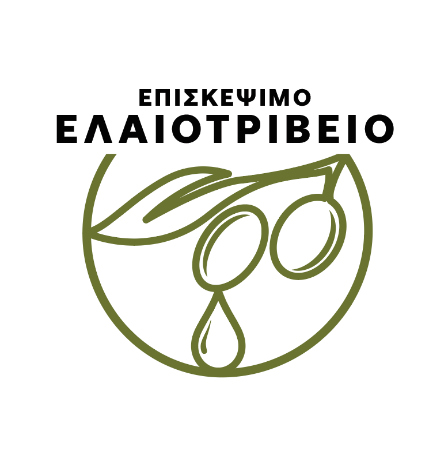 ΕΛΑΙΟΤΡΙΒΕΙΟ / OLIVE OIL MILL: ………………………ΛΗΞΗ / EXPIRE DATE: …………………………………Η απόφαση αυτή να δημοσιευθεί στην Εφημερίδα της Κυβέρνησης.Η απόφαση ισχύει από τη δημοσίευσή της στην Εφημερίδα της Κυβέρνησης. 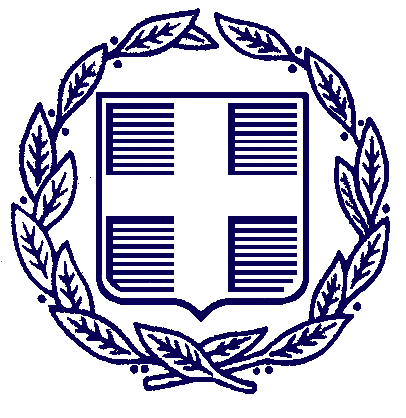 ΕΛΛΗΝΙΚΗ ΔΗΜΟΚΡΑΤΙΑΥΠΟΥΡΓΕΙΟ ΤΟΥΡΙΣΜΟΥΓΕΝΙΚΗ ΔΙΕΥΘΥΝΣΗ ΟΙΚΟΝΟΜΙΚΩΝ ΚΑΙ ΔΙΟΙΚΗΤΙΚΩΝ ΥΠΗΡΕΣΙΩΝΔIΙΕΥΘΥΝΣΗ ΝΟΜΟΘΕΤΙΚΟΥ ΣΥΝΤΟΝΙΣΜΟΥ ΚΑΙ ΚΑΛΗΣ ΝΟΜΟΘΕΤΗΣΗΣΑΝΑΡΤΗΤΕΑ ΣΤΟ ΔΙΑΔΙΚΤΥΟΑθήνα,  Α. Π. :  ΕΛΛΗΝΙΚΗ ΔΗΜΟΚΡΑΤΙΑΥΠΟΥΡΓΕΙΟ ΤΟΥΡΙΣΜΟΥΓΕΝΙΚΗ ΓΡΑΜΜΑΤΕΙΑ ΤΟΥΡΙΣΤΙΚΗΣ ΠΟΛΙΤΙΚΗΣΚΑΙ ΑΝΑΠΤΥΞΗΣΓΕΝΙΚΗ ΔΙΕΥΘΥΝΣΗ ΤΟΥΡΙΣΤΙΚΗΣ ΠΟΛΙΤΙΚΗΣΠΕΡΙΦΕΡΕΙΑΚΗ ΥΠΗΡΕΣΙΑ ΤΟΥΡΙΣΜΟΥ ……ΤΜΗΜΑ ΤΟΥΡΙΣΤΙΚΩΝ ΕΠΙΧΕΙΡΗΣΕΩΝ & ΕΠΑΓΓΕΛΜΑΤΩΝΤαχ. Δ/νση:Πληροφορίες:Τηλ.:email:Αθήνα,  [ημερομηνία]Α. Π. :  [Αριθμός Πρωτοκόλλου]ΕΛΛΗΝΙΚΗ ΔΗΜΟΚΡΑΤΙΑΥΠΟΥΡΓΕΙΟ ΤΟΥΡΙΣΜΟΥΓΕΝΙΚΗ ΓΡΑΜΜΑΤΕΙΑ ΤΟΥΡΙΣΤΙΚΗΣ ΠΟΛΙΤΙΚΗΣΚΑΙ ΑΝΑΠΤΥΞΗΣΓΕΝΙΚΗ ΔΙΕΥΘΥΝΣΗ ΤΟΥΡΙΣΤΙΚΗΣ ΠΟΛΙΤΙΚΗΣΠΕΡΙΦΕΡΕΙΑΚΗ ΥΠΗΡΕΣΙΑ ΤΟΥΡΙΣΜΟΥ ……ΤΜΗΜΑ ΤΟΥΡΙΣΤΙΚΩΝ ΕΠΙΧΕΙΡΗΣΕΩΝ & ΕΠΑΓΓΕΛΜΑΤΩΝΤαχ. Δ/νση:Πληροφορίες:Τηλ.:email: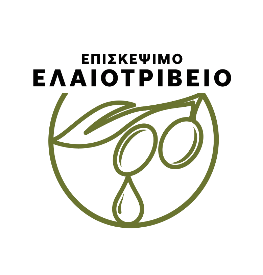 Ο ΥΠΟΥΡΓΟΣ ΤΟΥΡΙΣΜΟΥΟ ΥΠΟΥΡΓΟΣ ΑΓΡΟΤΙΚΗΣ ΑΝΑΠΤΥΞΗΣ ΚΑΙ ΤΡΟΦΙΜΩΝΒΑΣΙΛΕΙΟΣ ΚΙΚΙΛΙΑΣΓΕΩΡΓΙΟΣ ΓΕΩΡΓΑΝΤΑΣ 